бюджетное образовательное учреждение дополнительногообразования детей города Омска"Городской детский (юношеский) центр»ПРОЕКТ«Омск. Спорт. Детство»,посвященный 305-летию г. Омска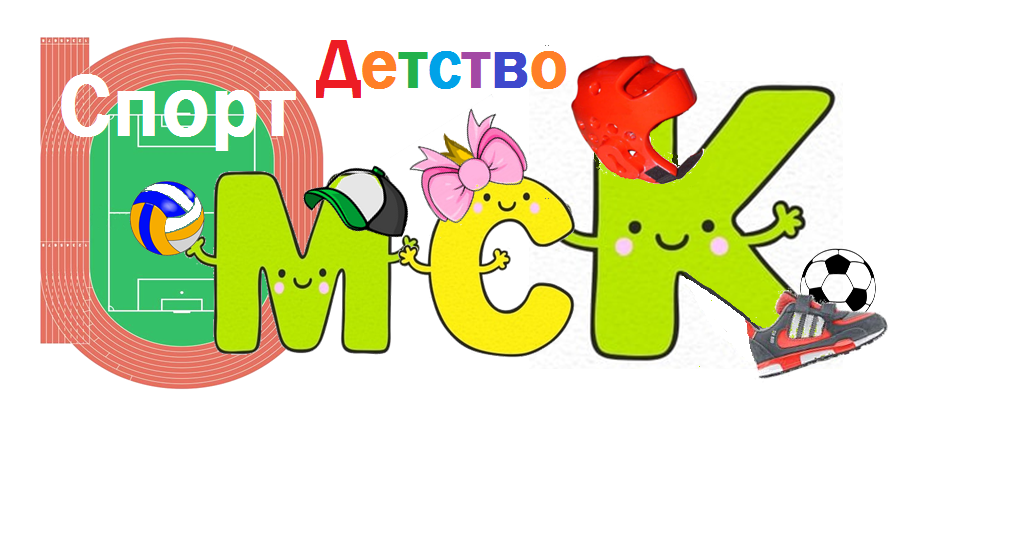 Развлечение: "Мы юные спортсмены"разработали: педагоги дополнительного образованияО. А. ЦишкевичИ. Н. ШевченкоОмск, 2020Цель:Укрепление здоровья, привитие интереса к спорту.Задачи:- привитие  знаний, умений и навыков в игровой деятельности;-воспитание товарищеской взаимопомощи, умения сочетать личное и общественное;-содействие всестороннему, гармоническому, физическому развитию детей.Предварительная работа:Игроки заранее выбрали капитана, придумали названия команд и девиз.Оборудование:Плакат с правилами для игроков , воздушные шары, кегли, мячи, тазики, скамейки, обручи, клюшки, корзины.

Ход развлечения:
Входят команды (построение, представление команд)Приветствие.Педагог:По плечу победа смелым.
Ждет того большой успех,
Кто, не дрогнув, если нужно,
Вступит в бой один за всех.Пусть жюри весь ход сраженья,
Без промашки проследит.
Кто окажется дружнее,
Тот в игре и победит.Представление жюриПедагог:А с чего начинается любое занятие спортом?Дети отвечают (разминка)Разминка, разминка –
На нас посмотрите-ка!Ритмичны, красивы,
Спортивны, здоровы.
Разминку мы любим и в саду, и дома.
Так давайте, все вставайте -
И за мной всё повторяйте.Педагог:1. Молодцы, ребята! Вот теперь пора отправляться за победой. Но сначала обратите внимание на правила.Правила вывешены в зале на стене.Играем не ради корысти, а ради удовольствия своего и других.Играем честно! Обидно, когда проигрываешь, но все равно, не хитри, не злись.Будь стойким. Не унывай при неудачах и не злорадствуй.Если выиграл – радуйся, но не зазнавайся.Не упрекай партнера за промахи, но постарайся поправить беду своими успехами.Сохраняй спокойствие независимо от исхода игры.Педагог:Ну вот, все формальности закончены, можно начинать. Напоминаю, что оцениваться будет не только
скорость, но и качество выполнения. Успеха вам!!!1. Станция “Боулинг” Сбить кегли мячом.2. Станция “Керлинг”Выпустить мяч таким образом, чтобы, прокатившись по скамейке, мяч попал в таз.3. Станция “Тир”Каждому участнику нужно попасть в круг в центр 2 балла, в большой круг -1 балл, за круг 0 баллов.4. Станция “Вопрос”Как называют игрока, защищающего ворота? (вратарь или голкипер)Как называют спортивного судью? (арбитр или рефери)Как называют бегуна, пробегающего 42км 195м? (марафонец)Количество игроков одной команды на площадке в пионерболе? (6)5. Станция “Хоккей”Попасть в ворота, используя клюшку и мячи для флорбола.6. Станция “Мини – бол”Попасть в корзину мячом.7. Станция “Шашки”Участники по очереди бегут в мешках  и ставят шашки на доску.Педагог:Вот и подошло к концу наше развлечениеВозьмите все свои шары.
И на места вы становитесь.
И – немножко притаитесь.
Прошли все испытанья вы – 
И без сомненья, 
В конце пути, как обещали мы, 
Вас ждут призы и награжденья.(Дети берут шары и стротся)
Идет подсчет результатов.РефлексияА пока жюри подводит окончательные итоги, я хочу у вас спросить: 
– Вы сегодня приняли участие в развлечении. У вас в руках шарики. Если вам не понравилось сегодняшние развлечение  и у вас грустное настроение, опустите шарик вниз, а если вам все понравилось, у вас прекрасное настроение, то поднимите ваш шарик вверх и помашите им.Объявление команды победителей.
Награждение.Педагог:Перед тем, как с вами попрощаться, 
Я хочу вам пожелать:
Здоровья крепкого, 
Почаще улыбаться
И никогда не унывать!– До свидания! До новых встреч!